Consultation on proposals relating to secondary legislation for Part 3 of the Land Reform (Scotland) Act 2003 – the crofting community right to buy as amended by the Community Empowement (Scotland) Act 2015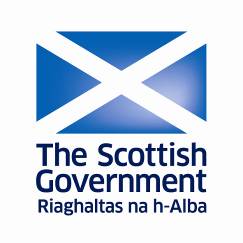 RESPONDENT INFORMATION FORMPlease Note this form must be returned with your response.Are you responding as an individual or an organisation?  	Individual	OrganisationFull name or organisation’s namePhone number Address Postcode EmailThe Scottish Government would like your permission to publish your consultation response. Please indicate your publishing preference: 	Publish response with name	Publish response only (anonymous)	Do not publish responseWe will share your response internally with other Scottish Government policy teams who may be addressing the issues you discuss. They may wish to contact you again in the future, but we require your permission to do so. Are you content for Scottish Government to contact you again in relation to this consultation exercise?	Yes	No1.	Application forms to be used by a crofting community body in the exercise of its right to buy 2.	What is the manner in which public notice is to be given to an application by crofting community body for consent to buy croft land etc Conduct of a crofting community body’s ballot 3.	Crofting community right to buy ballot Proxy votesNotification of ballot results Public notification of CCB’s ballot return Retention of ballot papersAccess to ballot papers 4.	Reimbursement by Ministers of expenses relating to a ballot under the crofting community right to buy provisions Circumstances in which a crofting community body can make an application to Ministers for reimbursement of the expense of conducting a ballot under the crofting community right to buy provisions Calculating the expense of conducting the ballotThe criteria to be applied by Ministers in deciding whether to make a reimbursement to the applicant crofting community bodyThe procedure to be followed in connection with the making of an application for reimbursement to MinistersAn appeal against a decision made by Ministers in respect of an application for reimbursement of the expense of conducting a ballot5.	Notice of the Minister’s decision on an application by crofting community body for consent to buy croft land etc6.	Compensation Amounts payable in respect of loss or expense incurred by a person of such other description as may be specified Application for a grant towards compensation liability: application form  